A message from the FinnSource Team:We hope you have enjoyed five years of free monthly newsletters from FinnSource, the “virtual meeting place” of the MN-Finland community. Thanks to a cadre of financial and expertise donors, the website is operational with a community calendar and an information clearinghouse for Finland-related organizations and resources. The newsletter will be on a summer break July and August but please check the calendar. It will be updated with submitted events.To continue this community forum, we seek more “hands on deck” - to track events and opportunities; promote them through social media; research additional Finn resources; and innovate new ways to connect interested audiences to all things Finnish in MN. We invite you to join our volunteer team and would love to hear from you. Please give a call, text or e-mail to Mirja Hanson at 651.291.5616 and mirjah@aol.comWarmly,Kathy Jorgensen, Mirja Hanson, and Betsey Norgard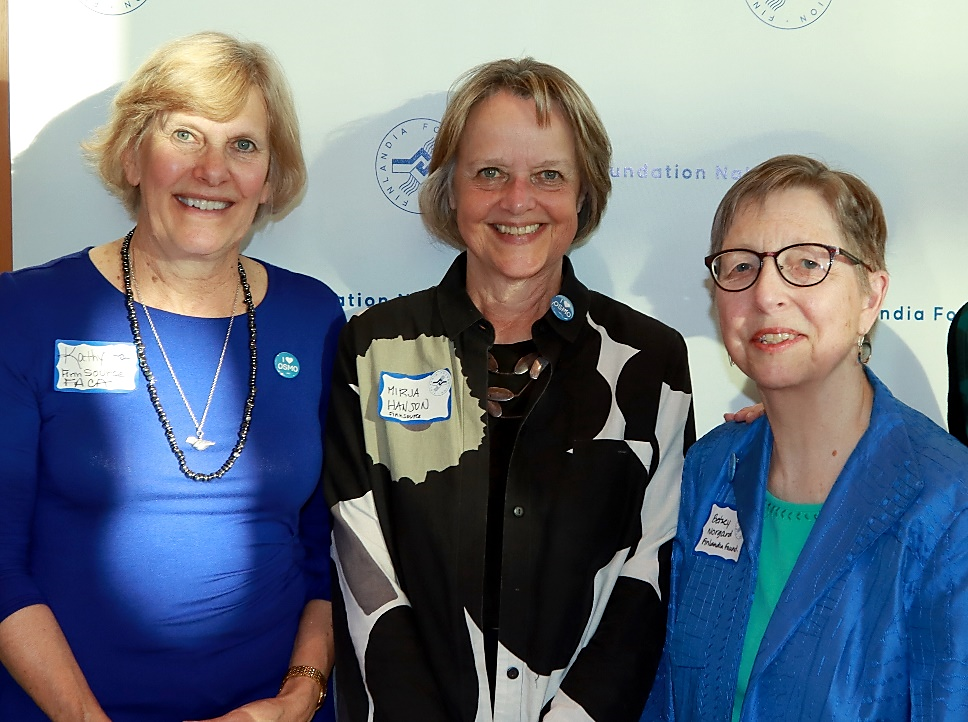 